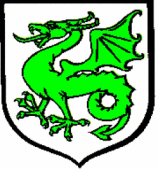 Urząd Gminy Nowy Żmigródul. Mickiewicza 2, 38-230 Nowy Żmigród, tel. /0 -13/ 441 56 05, fax. /0 -13/ 441 56 05e-mail: uqnz@pro.onet.pl, WWW.nOWVZmiqrod.eU Godziny otwarcia Urzędu: poniedziałek, wtorek, czwartek 730 - 1530 środa 730 - 17°° , piątek 730 - 14°°Urząd Gminy Nowy Żmigródul. Mickiewicza 2, 38-230 Nowy Żmigród, tel. /0 -13/ 441 56 05, fax. /0 -13/ 441 56 05e-mail: uqnz@pro.onet.pl, WWW.nOWVZmiqrod.eU Godziny otwarcia Urzędu: poniedziałek, wtorek, czwartek 730 - 1530 środa 730 - 17°° , piątek 730 - 14°°NROSS/24NROSS/24WYDAWANIE ZEZWOLEŃ NA PRZEPROWADZENIE ZGROMADZEŃPUBLICZNYCHWYDAWANIE ZEZWOLEŃ NA PRZEPROWADZENIE ZGROMADZEŃPUBLICZNYCHPodstawa prawnaPodstawa prawnaPodstawa prawnaUstawa z dnia 24 lipca 2015 r. - Prawo o zgromadzeniach (Dz.U. 2015 poz. 1485Ustawa z dnia 9 września 2000 r. o opłacie skarbowej (Dz. U.  2015 r. poz. 783)Sposób załatwienia sprawySposób załatwienia sprawySposób załatwienia sprawyPozwolenie na przeprowadzenie zbiórki publicznej udziela się w drodze decyzji administracyjnejWymaganedokumentyWymaganedokumentyWymaganedokumenty■ W zawiadomieniu o zamiarze zorganizowania zgromadzenia organizator zgromadzenia podaje: 1) imię i nazwisko organizatora zgromadzenia, jego numer PESEL albo rodzaj i numer dokumentu tożsamości w przypadku osoby nieposiadającej numeru PESEL, adres do korespondencji, adres poczty elektronicznej i numer telefonu umożliwiające kontakt z nim, a w przypadku gdy organizatorem zgromadzenia jest osoba prawna lub inna organizacja – jej nazwę i adres siedziby oraz imię i nazwisko osoby wnoszącej zawiadomienie w imieniu organizatora zgromadzenia, jej numer PESEL albo rodzaj i numer dokumentu tożsamości w przypadku osoby nieposiadającej numeru PESEL, adres do korespondencji, adres poczty elektronicznej i numer telefonu umożliwiające kontakt z tą osobą; 2) imię i nazwisko przewodniczącego zgromadzenia, jego numer PESEL albo rodzaj i numer dokumentu tożsamości w przypadku osoby nieposiadającej numeru PESEL, adres do korespondencji, adres poczty elektronicznej i numer telefonu umożliwiające kontakt z nim; 3) cel zgromadzenia, w tym wskazanie spraw publicznych, których ma dotyczyć zgromadzenie; 4) datę, godzinę i miejsce rozpoczęcia zgromadzenia, przewidywany czas trwania, przewidywaną liczbę uczestników oraz ewentualną trasę przejścia ze wskazaniem miejsca zakończenia zgromadzenia; 5) informację o środkach służących zapewnieniu pokojowego przebiegu zgromadzenia, o ile organizator zgromadzenia je zaplanował.OpłatyOpłatyOpłatyOpłata skarbowaTermin załatwienia sprawyTermin załatwienia sprawyTermin załatwienia sprawyDecyzję doręcza się organizatorowi na piśmie w terminie 24 godzin od jej podjęcia.Tryb odwoławczyTryb odwoławczyTryb odwoławczyOdwołanie od decyzji zakazującej zgromadzenia publicznego wnosi się do Wojewody Podkarpackiego za pośrednictwem Wójta Gminy w terminie 3 dni od daty jej doręczenia. Odwołanie podlega opłacie skarbowej w wysokości 5 złKomórkaodpowiedzialnaKomórkaodpowiedzialnaKomórkaodpowiedzialnaReferat Organizacyjny i Spraw SpołecznychOsoba właściwa do załatwienia sprawyOsoba właściwa do załatwienia sprawyOsoba właściwa do załatwienia sprawyParter, pok. Nr 1 - Bożena Kmiecik - inspektorInne informacjeInne informacjeInne informacjeZgromadzenie może być rozwiązane przez delegowanego przez Wójta pracownika Urzędu Gminy jeżeli jego przebieg zagraża życiu lub zdrowiu ludzi albo mieniu w znacznych rozmiarach, lub gdy narusza przepisy ustaw karnych.Opracował: Bożena Kmiecik - inspektor, 24.05.2013.Sprawdził: Zuzanna Kostrząb -Kierownik Referatu OSS, 24.05.2013. Zatwierdził: Krzysztof Augustyn- Wójt Gminy Nowy Żmigród; 24.05.2013.Opracował: Bożena Kmiecik - inspektor, 24.05.2013.Sprawdził: Zuzanna Kostrząb -Kierownik Referatu OSS, 24.05.2013. Zatwierdził: Krzysztof Augustyn- Wójt Gminy Nowy Żmigród; 24.05.2013.Opracował: Bożena Kmiecik - inspektor, 24.05.2013.Sprawdził: Zuzanna Kostrząb -Kierownik Referatu OSS, 24.05.2013. Zatwierdził: Krzysztof Augustyn- Wójt Gminy Nowy Żmigród; 24.05.2013.Opracował: Bożena Kmiecik - inspektor, 24.05.2013.Sprawdził: Zuzanna Kostrząb -Kierownik Referatu OSS, 24.05.2013. Zatwierdził: Krzysztof Augustyn- Wójt Gminy Nowy Żmigród; 24.05.2013.